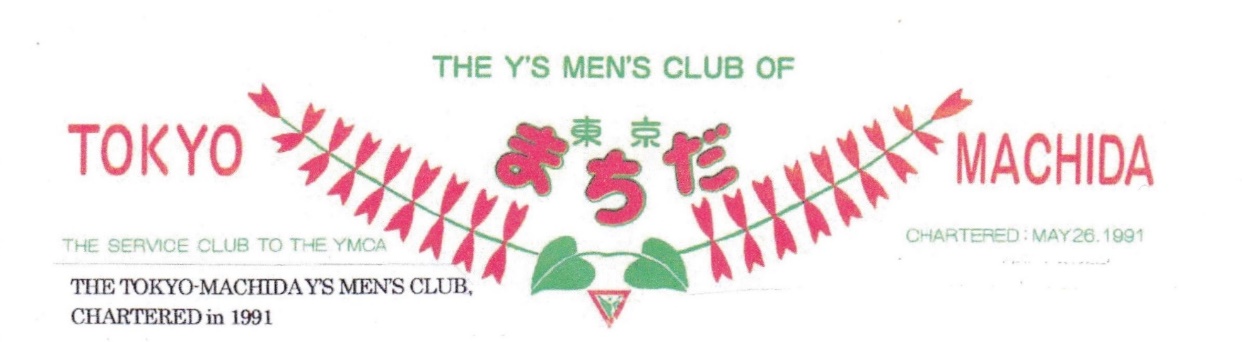 ２０１７年１１月号　（第３１4号）　2017～2018年度　主題国際会長主題Henry Grindheim(ノルウエー)：「ともに、光の中を歩もう」（Let Us Walk in the Light - Together）スローガン：「国境なき友情」　（Fellowship across the Borders）  アジア太平洋地域会長主題「ワイズ運動を尊重しよう」（Respect Y`s Movement） Tung Ming Hsiao (台湾）  東日本区理事主題 「広げよう ワイズの仲間」(Extension Membership & Conservation) 栗本 治郎 (熱海）東新部 部 長 主 題 「E人（イーヒト）になろう！」 伊藤 幾夫(東京多摩みなみ）東京まちだクラブ 会 長　後藤邦夫　主題：「今日も生かされ　明日にむかって」東京コスモスクラブ会長　松香光夫　主題：「コスモスを 考える」　　　　今月の聖句　｢あなたと家族の者全てを救う言葉を貴方に話してくれる。新約聖書　使徒言行録　第11章14節今月のテーマ：11月 強調月間　ワイズの理解・ファミリーファスト　（まちだクラブ重点テーマ）　　　　東京・町田YMCA通って YMCAプログラム活動を支える事です10月14日土曜日14:00～15:30）。第131回歌声ひろば　町田YMCA共催シャロームの家　10月14日13：00　Ysクラブ東新部・部大会（東京YMCA社会体育・保育専門学校）東陽町駅10分11月11日（土）歌声ひろば　記念コンサート　町田YMCA共催：申込はシャロームの家　チケット1500円　11月13日（月）９時　ベテランテｲア・フォーラム　市民講演会　町田YMCA　：町田フォーラム　4階　講習室　　12月9日（土）市民クリスマス　町田YMCA主催　　　原町田教会　　　　11	メンバー	　	 メン 　　　５名	ＢＦ　ポイント	　　ファンド	４７０２．　　　　　月	出席	在籍５名	 ﾒｰｷｬｯﾌﾟ　　 1名	切手  　 0g (累計　  ００g)	ｵｰｸｼｮﾝ 　  0円	　デ			 出席率　   70％	現金(含書損ﾊｶﾞｷ等換金分)	(累計　　0円)　	｜		例会出席１１名	 メネット　  ０名	    　　0円 (累計 　　　円)	フォト  0円	タ			 ｹﾞｽﾄ･ﾋﾞｼﾞﾀｰ ６名		(累計　　 00円)	ひつじﾌｧﾝﾄﾞ0円(累計　　　　０円) ワイズメンズクラブ モットー『 強い義務感をもとう 義務はすべての権利に伴う 』　 “ To acknowledge the duty       that accompanies every right 東新部評議会　のご案内  　　　 第2回東新部部評議会が以下のとおり開催されます。主宰者である伊藤部長の第2回評議会　後藤邦夫会長ﾜｲｽﾞ参加です。ホストクラブとしては、｢多摩みなみクラブ｣が担当しています。豊かな愛ある、東新部の皆さまの参加をお願いいたします。＜日時＞１１ 月１８日(土) 13:00-17:00 ＜会場＞東京YMCA 山手センター（西早稲田） ＜プログラム＞　　　